12. «Цифровые следы», представленные в пространстве Интернет: опубликованные сведения, опыт, результаты, достижения на официальном сайте образовательной организации, в СМИ, социальных сетях, профильных информационно-методических, научных и др. электронных ресурсах, представленные в виде ссылок на интернет-ресурсы, разделы официального сайта образовательной организации, электронные СМИ, блоги участников образовательных отношений в соцсетях, публикации информационно-методического и научно-публицистического характера и др.Разделы официального сайта образовательной организации,  блоги участников образовательных отношений в соцсетях«Цифровые следы», представленные в пространстве Интернет: опубликованные сведения, опыт, результатыПубликации информационно-методического и научно-публицистического характера и др.ИсточникПримечаниеСайт ГБУ ДО ЦВР Центрального районаhttps://cvrcr.com/ГБУ ДО ЦВР Центрального района (ВКонтакте)Ссылка: https://vk.com/cvrcrhttps://vk.com/cvrcr?w=wall-53792521_3048Сайт коллективаhttps://podsolnyh1090.wixsite.com/gravitycvrГруппа ВКhttps://vk.com/gravity_dance_cvrInstagram коллективаhttps://vk.com/away.php?to=https%3A%2F%2Finstagram.com%2Fgravity_dance_cvr_spb%3Figshid%3D1w666f4nyyth3&cc_key=№п/пмероприятиястатусДатапроведенияПодтверждающие материалыПраздник, посвященный Всемирному Дню сердцарайонный2017Публикация на сайте Центрального районаСсылка: https://xn--80adeduaaihcdp4ayfk4b.xn--p1ai/okrug/news/mydocs/2266/Флешмоб «Санкт-Петербург принимает гостей»городской2018Ссылка на мероприятие: https://topspb.tv/news/2018/03/6/na-dvorcovoj-ploshadi-shkolniki-razvernuli-18-metrovyj-flag-rossii/Литературно-музыкальный концерт «Мужеству забвенья не бывать!», приуроченный к 75-ой годовщине полного снятия фашистской блокады Ленинградарайонный2019Публикация на сайте  СПб ГБУ СОН «Центр социальной реабилитации инвалидов и детей - инвалидов Центрального района»: http://gutcsriditsr.acentr.gov.spb.ru/news/17402/Праздник «Народной свистульки»районный2019Публикация на сайте  СПб ГБУ СОН «Центр социальной реабилитации инвалидов и детей - инвалидов Центрального района»: http://gutcsriditsr.acentr.gov.spb.ru/news/26361/Спортивно-творческий Фестиваль «СТРИЖ»районный2019Благодарность и публикация на сайте  СПб ГБУ СОН «Центр социальной реабилитации инвалидов и детей - инвалидов Центрального района»: http://gutcsriditsr.acentr.gov.spb.ru/news/21829/Мероприятие, приуроченное к празднованию 9 мая «Песни, опаленные войной»районный2021Публикация на сайте  СПб ГБУ СОН «Центр социальной реабилитации инвалидов и детей - инвалидов Центрального района»: http://gutcsriditsr.acentr.gov.spb.ru/news/53299/Спортивно-творческий Фестиваль «СТРИЖ»районный2021Публикация на сайте  СПб ГБУ СОН «Центр социальной реабилитации инвалидов и детей - инвалидов Центрального района»: http://gutcsriditsr.acentr.gov.spb.ru/news/53631/Фестиваль Кронштадтский вальсгородской2021Публикация на странице ВК «Кронштадтский Дворец культуры»: https://vk.com/kronvalse?w=wall-140359994_505%2FallПроект «Город ангела и льва», Петербургская Капеллагородской2021Телеканал Санкт-Петербург: https://topspb-tv.cdn.ampproject.org/c/s/topspb.tv/news/amp/2021/09/6/bal-vystavki-i-vhod-v-dumskuyu-bashnyu-kak-peterburg-otmechaet-30-letie-vozvrasheniya-imeni/Праздник «Народной свистульки»районный2021Публикация на сайте  СПб ГБУ СОН «Центр социальной реабилитации инвалидов и детей - инвалидов Центрального района»: http://gutcsriditsr.acentr.gov.spb.ru/news/58354/Районный танцевальный  фестиваль «В ритмах юности»районный2021Публикация на сайте  КурортИнфо: https://www.youtube.com/watch?v=_hC33c56IsA&t=77sПубликация на сайте Залив ТВ. Телевидение курортного районаhttps://vk.com/sctvru?w=wall-36099352_32574Публикации на сайте  СПб ГБУ СОН «Центр социальной реабилитации инвалидов и детей - инвалидов Центрального района»Публикации на сайте  СПб ГБУ СОН «Центр социальной реабилитации инвалидов и детей - инвалидов Центрального района»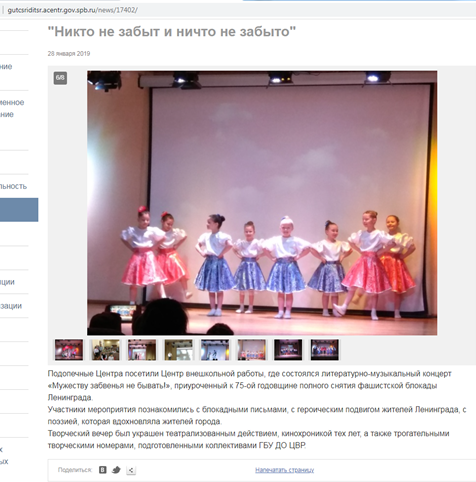 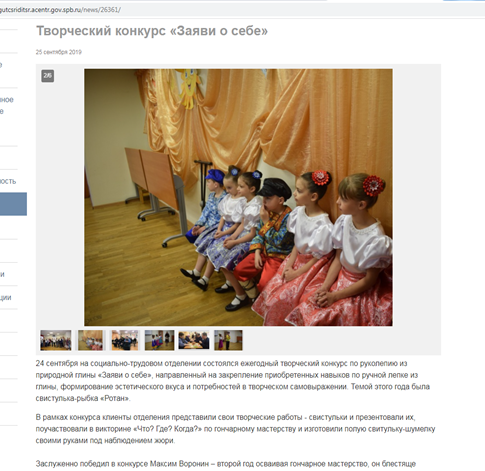 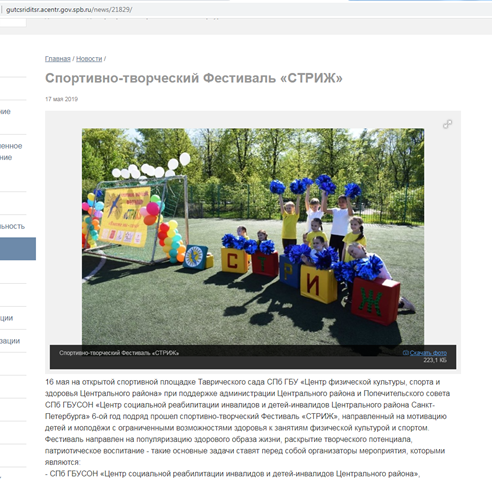 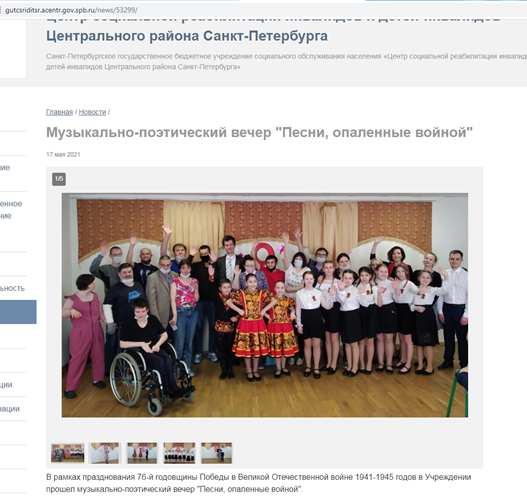 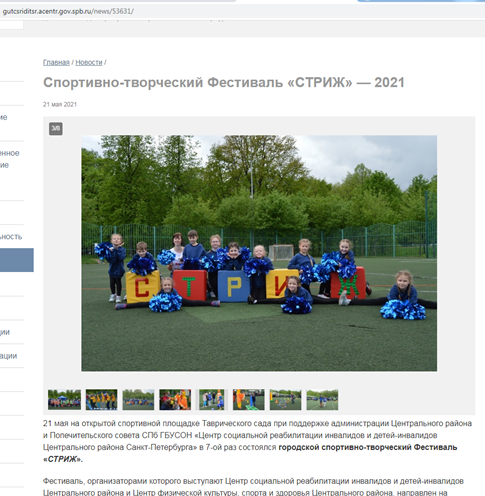 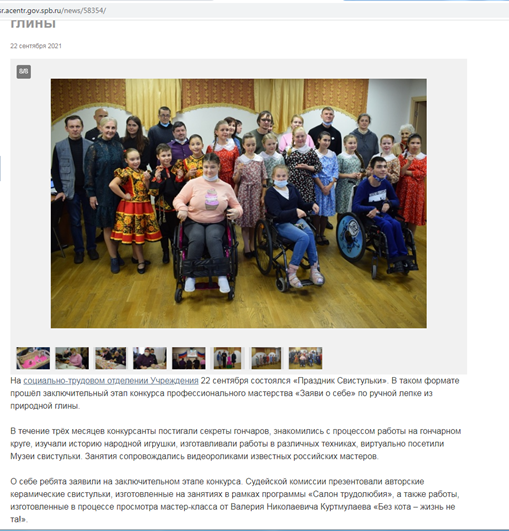 Публикация на сайте  КурортИнфо и  Залив ТВ. Телевидение курортного районаПубликация на сайте  КурортИнфо и  Залив ТВ. Телевидение курортного района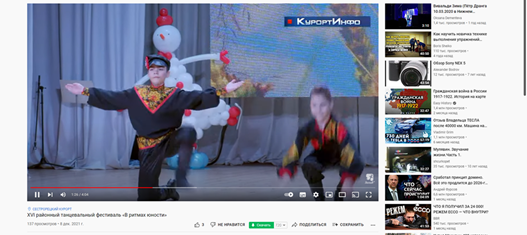 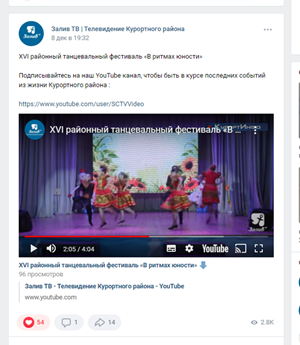 №ПубликацияИздание,	сайтгод1Доклад на тему "Парный танец-кадриль. Особенности исполнения"Инфоурок: https://infourok.ru/doklad-na-temu-parniy-taneckadril-osobennosti-ispolneniya-1765064.html20172Тестовые задания по хореографииИнфоурок: https://infourok.ru/testovie-zadaniya-po-horeografii-1751469.html20173Программа «Ритмопластика с элементами стретчинга»Инфоурок:https://infourok.ru/programma-ritmoplastika-s-elementami-stretchinga-1751433.html20174Сценарий фольклоного праздника Ивана КупалаИнфоурок:https://infourok.ru/scenariy-folklonogo-prazdnika-ivana-kupala-1751333.html20175Конспект открытого урока по хореографии "Съезд юных Василис по обмену премудростями"Инфоурок:https://infourok.ru/konspekt-otkritogo-uroka-po-horeografii-sezd-yunih-vasilis-po-obmenu-premudrostyami-1576182.html20176Программа дополнительного образования по хореографии «Жизнь в движении»Вестник Педагога: http://vestnikpedagoga.ru/publikacii/publ?id=155152019 7Программа дополнительного образования по хореографии «Жизнь в движении»Журнал Педагогический мир: http://pedmir.ru/viewdoc.php?id=1256512019